Presse-Information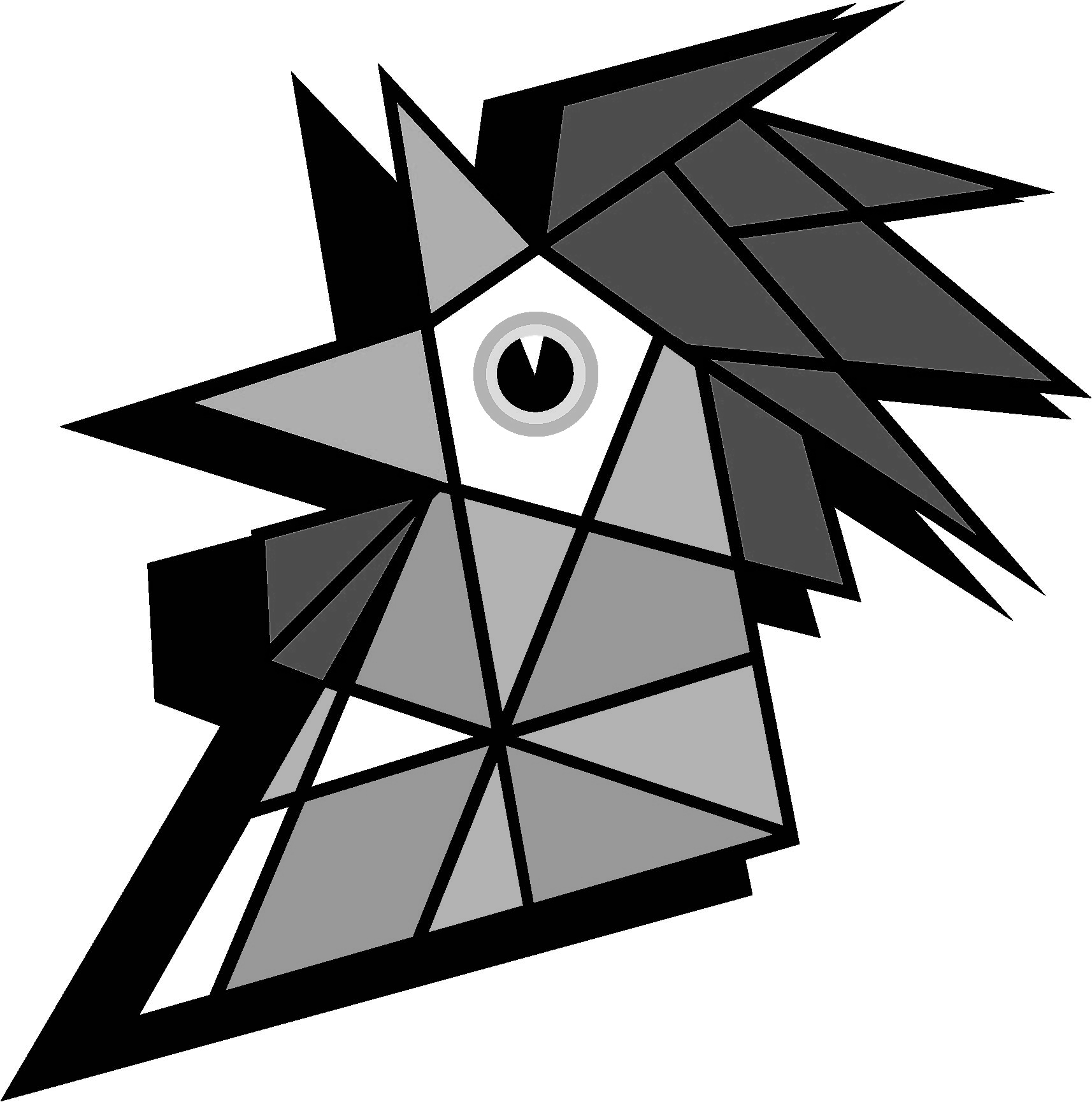 zur Südwest MesseMessegelände Villingen-SchwenningenTel. 07720 9742-0, Fax 07720 9742-28,presse@suedwest-messe-vs.de, www.suedwest-messe.dePressemitteilung / 25.05.2023Südwest Messe: 
Schauen, Shoppen, Entdecken!Rund 500 Aussteller präsentieren auf Süddeutschlands großer Regionalmesse aktuelle Trends, Neuheiten und beliebte Klassiker – Sonderschauen mit Mitmach-Aktionen – Sparen im VorverkaufVillingen-Schwenningen – Im neuesten Elektroflitzer Probe sitzen, clevere Helferlein für den Haushalt entdecken, sich rund ums Top-Thema Gesundheit beraten lassen und regionale Start-ups kennenlernen: Es geht wieder los – die Südwest Messe in Villingen-Schwenningen beginnt! Vom 3. bis 11. Juni präsentieren rund 500 Aussteller in 16 Hallen und auf dem großen Freigelände eine riesige Produktvielfalt. Ob Bauen und Modernisieren, Wohnen und Garten, Mobilität und Reisen, Mode und Genuss oder Land- und Forsttechnik: Überall kann man anfassen, ausprobieren, vergleichen und sich direkt am Stand persönlich beraten lassen. Offiziell eröffnet wird die Südwest Messe 2023 am 3. Juni um 10 Uhr im Festzelt von Dr. Patrick Rapp, Staatssekretär im Ministerium für Wirtschaft, Arbeit und Tourismus Baden-Württemberg. Ein Grußwort spricht Jürgen Roth, Oberbürgermeister der Stadt Villingen-Schwenningen. Alle Besucherinnen und Besucher sind herzlich eingeladen.Im Trend: Energie effizient nutzen
Ob Baufamilien, Hausbesitzer oder kommunale Entscheidungsträger: Wer sich zum Thema Energie individuell beraten lassen will, findet auf der Südwest Messe regionale Energieversorger und Hersteller verschiedenster Heizsysteme. So können Interessierte unter Wärmepumpen, Wasserstofftechnik, Hybridheizungen, Balkonkraftwerken und Co. direkt vergleichen und so das für sie passende System auswählen. Frieden im Großraumbüro verspricht das Tischklimagerät, das für jede Person Raumtemperatur und Belüftung regelt – und dabei noch jede Menge Energie spart. Nachhaltig unterwegs ist man mit Elektro- oder Hybridfahrzeugen, zum Beispiel dem neuen Suzuki Swace, einem großzügigen Kombi für die ganze Familie mit Vollhybrid-Technik. Wer lieber auf zwei Rädern unterwegs ist, hat große Auswahl unter Motorrädern, Scootern, E-Bikes und Pedelecs. Für Landwirtschaft, Gartenbaubetriebe, Kommunen und Dienstleister ist der elektrisch betriebene, alleskönnende Geräteträger attraktiv, der sich mit Mähwerk, Gießarm und vielem mehr ausstatten lässt. Auch wer auf der Suche nach Profi-Werkzeugen und Maschinen ist, findet sie auf der Südwest Messe – vom Fugenschneider bis zum Baukran. Entspannung zu Hause bieten Saunen und Infrarotkabinen, individuell angefertigte Möbel sowie ausgeklügelte Bettsysteme, Matratzen und Spezialkopfkissen. Luft- und Raumreinigungssysteme lassen selbst Allergiker aufatmen.Das Herz jeder Wohnung ist die Küche: Man kann sie mit modernsten, energieeffizienten Geräte ausstatten und raffinierte Details einbauen lassen. Passend dazu gibt es viele clevere Helferlein: Ob Profi-Guss-Pfannen, pfiffige Gemüsehobel, revolutionäre Zitronenpressen, hautpflegende Reinigungsmittel oder vollautomatische Roboterstaubsauger – so gehen Kochen, Backen und Putzen leicht von der Hand. An die Wand kommen trendige Kuckucksuhren vom Schwarzwälder Start-up. Ebenfalls toll für Lokalpatrioten: Tassen, Taschen und Kaffee mit Schwarzwaldmotiven sowie Trachtenmode für die ganze Familie. Direkt vom Erzeuger kommen beispielsweise Wildspezialitäten, Bio-Würzen, Senf-Kreationen und Eingemachtes aus Obst. Hofläden vor der Haustür zeigt eine neue App.Einmalige Einblicke in den SonderschauenWas tun, wenn plötzlich der Strom ausfällt? Was, wenn es brennt? Und wie ging das nochmal mit der stabilen Seitenlage? In der Sonderschau „Unser Schulterschluss für Ihre Sicherheit“ zeigen die Helden des Alltags, wie man im Ernstfall am besten reagiert. Bei der Polizei gibt es Infos zu aktuellen Betrugsmaschen, Falschgeld und sicherem Radverkehr. Der Zoll ist mit Asservaten, Einsatzfahrzeug sowie einem Quiz für Kinder vor Ort. Ganz viel Action und Probetraining für Anfänger gibt es beim Verein Boxing VS. Am Stand des Blinden- und Sehbehindertenvereins können Interessierte mit Augenbinde einen Parcours bewältigen und ein begehbares Augenmodell erkunden. Die Stadt Villingen-Schwenningen präsentiert, wie sie die Innenstädte der beiden Stadtbezirke attraktiver und lebenswerter machen will. Das Landratsamt informiert mit verschiedenen Thementagen zum Beispiel über Pflege und Wohnen im Alter, Bevölkerungsschutz sowie Wald- und Vegetationsbrände. Infos direkt vom Experten gibt es auch in den Foren in Halle A und Halle Y – unter anderem zu Energieeffizienz am Eigenheim oder zum Thema Darmgesundheit. Im Afrikanischen Dorf warten exotisches Kunsthandwerk, Naturkosmetik, Accessoires und bunte Kleidung. Spiel und Spaß für kleine Besucherinnen und Besucher bietet das Kinderland mit Riesenrutsche, Trampolin, Kaspertheater und Zaubershow. Im Festzelt gibt es täglich von 9 bis 18 Uhr deftige und süße Schwarzwald-Spezialitäten. Entertainer Alois Wiehl sorgt für Gute-Laune-Musik und Stimmung.Sparen im Vorverkauf 
Ermäßigte Karten für die Südwest Messe gibt es bis 2. Juni an zahlreichen Vorverkaufsstellen. Sie kosten für Erwachsene nur 5,50 statt 8,00 Euro an der Tageskasse, für Kinder von 6 bis 14 Jahren 4,00 statt 5,50 Euro. Die 150 Vorverkaufsstellen sind unter www.suedwest-messe.de aufgelistet. Infos hierzu gibt es auch unter der Telefonnummer 07720 9742-13.Info:Südwest Messe vom 3. bis 11. Juni 2023, täglich 9-18 UhrMessegelände Villingen-Schwenningengute Verkehrsanbindungwww.suedwest-messe.de